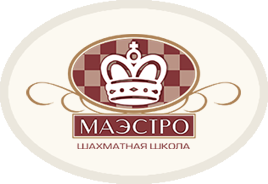 РЕГЛАМЕНТквалификационных турниров на IV, III, II, I разряд и на кандидатский балл,посвященных празднованию Наурыза21-25 марта 2018 годаМесто проведения: Астана, ул.Сыганак, 14/1, ЖК “Европа Палас Главный судья: Скурыгин Антон, международный арбитр, международный организаторОфициальный сайт турнира: www.maestrochess.kzПроводимые турниры:Турнирный взнос:	Контроль времени:Критерии для определения мест и распределения призов:а) по наибольшему числу очков, набранных во всех партияхб) коэффициент Бухгольца (швейцарская система), коэффициент Бергера (круговая система)в) количество победг) личная встреча (результаты микроматча)д) количество побед черным цветомОбщая информация:Расписание туров может быть скорректировано организационным комитетом турнира.Прием заявок заканчивается за 15 минут до начала тура. Участники, занявшие места с 1 по 3, награждаются дипломами и медалями. Участники, выполнившие норматив, награждаются сертификатами. Контакты организаторов:Скурыгин Антон Григорьевич, международный организатор, телефон: +7 7773382387, e-mail: chess_school@mail.ru или Скурыгина Евгения Игоревна, директор турнира, телефон +7 7056653132 (WhatsApp)ДОБРО ПОЖАЛОВАТЬ В “МАЭСТРО”!IV разрядIII разрядII разрядI разрядкандидатский балл1-4 тур 21 марта 10.001-3 тур21 марта 10.001-2 тур21 марта 10.001-2 тур21 марта 12.001-2 тур21 марта 12.005-8 тур 22 марта 10.004-6 тур 22 марта 10.003-5 тур 22 марта 10.003-4 тур22 марта 12.003-4 тур22 марта 12.007-9 тур 23 марта 10.006-7 тур 23 марта 10.005-6 тур23 марта 12.005-6 тур23 марта 12.008-9 тур 24 марта 16.007-8 тур24 марта 16.007-8 тур24 марта 16.009 тур25 марта 16.009 тур25 марта 16.00IV разрядIII разрядII разрядI разрядкандидатский балл5000 тенге5000 тенге6000 тенге6000 тенге6000 тенгеIV разрядIII разрядII разрядI разрядкандидатский баллБез часов30 минут40 минут60 минут60 минут